🐈里親さん募集🐈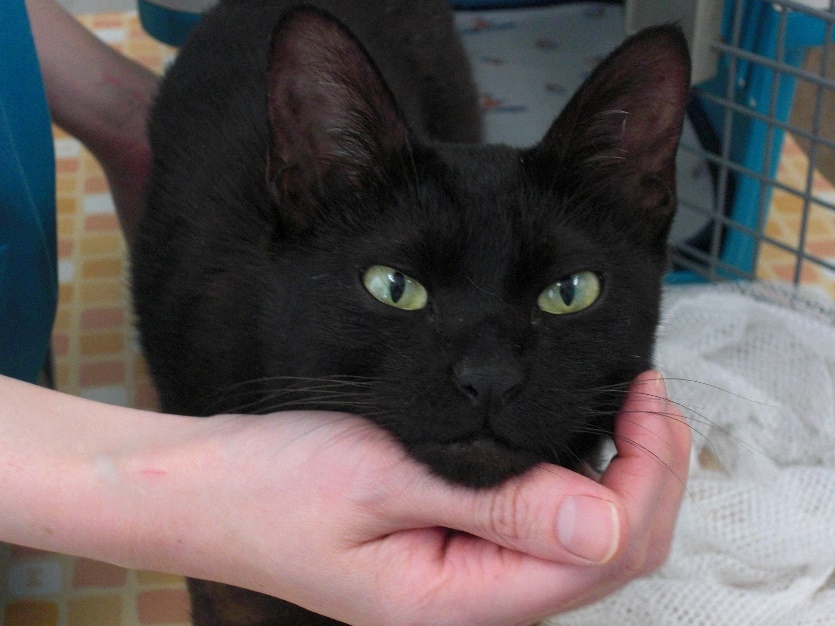 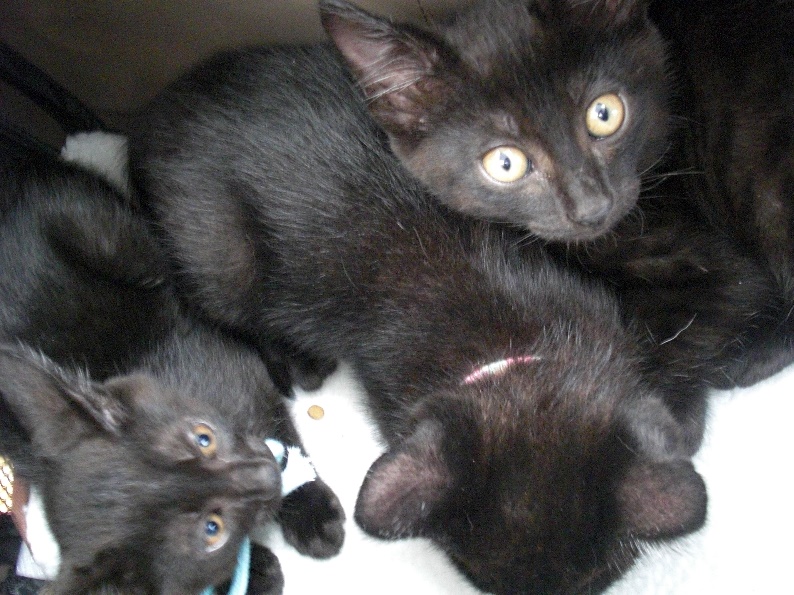 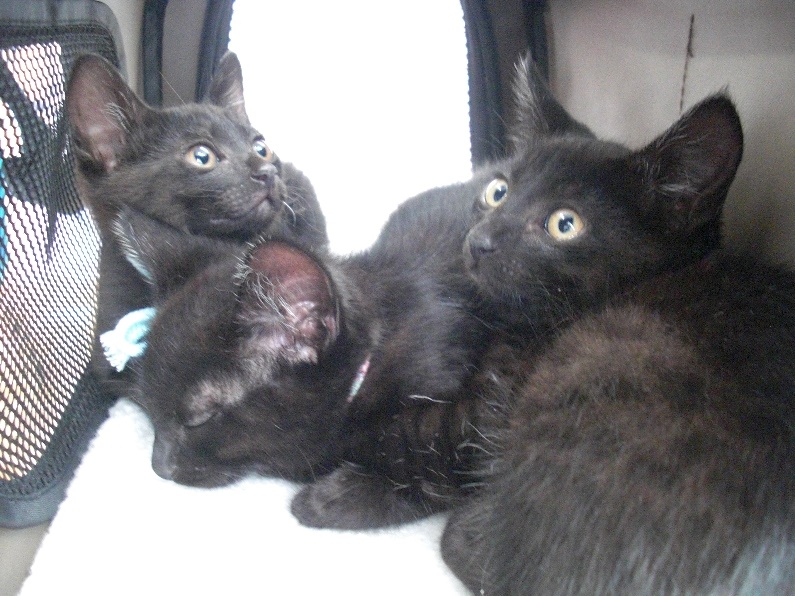 ◎お母さん猫（写真上）◎　生年月日：２０１７年秋頃◎子猫（写真下2枚）◎　生年月日：２０１８年４月末頃女の子１頭　・　男の子２頭健康状態良好で、ノミ・寄生虫の駆除は当院で行いました。現在は保護された方がお世話されています。母猫ちゃんも、おそらく1歳にならない、人懐こい可愛い猫ちゃんです。家族として大切にしてくださる方を募集しています。ご希望の方はスタッフまでお尋ねください。